Foxholes & Butterwick Parish CouncilNotice of MeetingDear Sir / Madam. I hereby give you notice, that a meeting of the Parish Council will be held via Zoom at 7.30pm on Wednesday 27th January 2021 https://us02web.zoom.us/j/4143355355?pwd=TnY5ZkViZm9FaU56RVBKVDdRNWd4Zz09Meeting ID: 414 335 5355Passcode: 873855All members of the Parish Council, are hereby summoned to attend for the purpose of considering, and resolving, upon the business to be transacted at the meeting as set out here-under.Dated Monday 11th January 2021.					                               Mrs S Lacey__-   Clerk to the Parish Council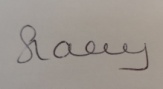 Anyone who wishes to give apologies should contact the Clerk prior to the meeting.Business to be transacted:1.	Apologies for Absence 2.	Minutes of last ordinary meeting held on 11 November 20203.	Matters arising from the minutes and for discussion:				Mowing of verges at Wold Newton Road junction 4.	Parish Council VacancyParish Clerk vacancy5.	Planning Applications and recent decisions6.	Finance:	Accounts due for payment			Payments received (none)	7.	Draft 2021-22 budget8.	Correspondence since last meeting9.	To exchange any information since the last meeting10. 	Date of Next Meeting 